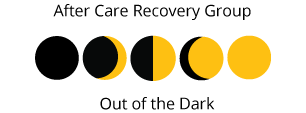 48 Seville PlaceDublin 1.         Tel:   8878861 Fax:  8557611After Care Recovery Group Referral FormDate of Referral: ___/___/______Agency Details:Referral Agency: ________________ Agent’s name: __________________Contact Number: ________________Participants Details:Surname: ______________		Forename: ______________Date of Birth: ___/___/___PPS Number: _____________________Current Payment type: ______________________Treatment start date: ___/___/___ Treatment exit date: ___/___/___Length of time drug/alcohol free: ______________Living with: (please tick)Address:						_____________________		Family 				 ⁭_____________________		Hostel 				 ⁭_____________________		Supported Accommodation  ⁭						Other				 ⁭Issues/Behaviours addressed while in treatment:________________________________________________________________________________________________________________________________________________________________________________________________________________________Reasons for Referral to ACRG:____________________________________________________________________________________________________________
Current Medication: YES/NO (if yes, please elaborate)____________________________________________________________________________________________________________Mental Health Issues: YES/NO (if yes, please elaborate)____________________________________________________________________________________________________________Signed: ____________________________Date:  	__________